Le vin de noixLe LoudunoixImageBouteille de Loudunoix 75 cl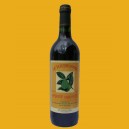 